Paul Singh Grewal is Vice President and Deputy General Counsel at Facebook, where is he responsible for the company’s global litigation and regulation. Before joining Facebook, Paul served as United States Magistrate Judge for the Northern District of California.  He was appointed by Chief Justice Roberts to the Magistrate Judges Education Committee of the Federal Judicial Center.  
Paul was previously a partner at Howrey LLP, where his practice focused on intellectual property litigation. Paul has tried cases from Marshall, Texas to Wilmington, Delaware, and has argued before various federal appellate courts.   Paul served as a law clerk to Federal Circuit Judge Arthur J. Gajarsa and United States District Judge Sam H. Bell. He received his JD from the University of Chicago Law School and his SB from MIT.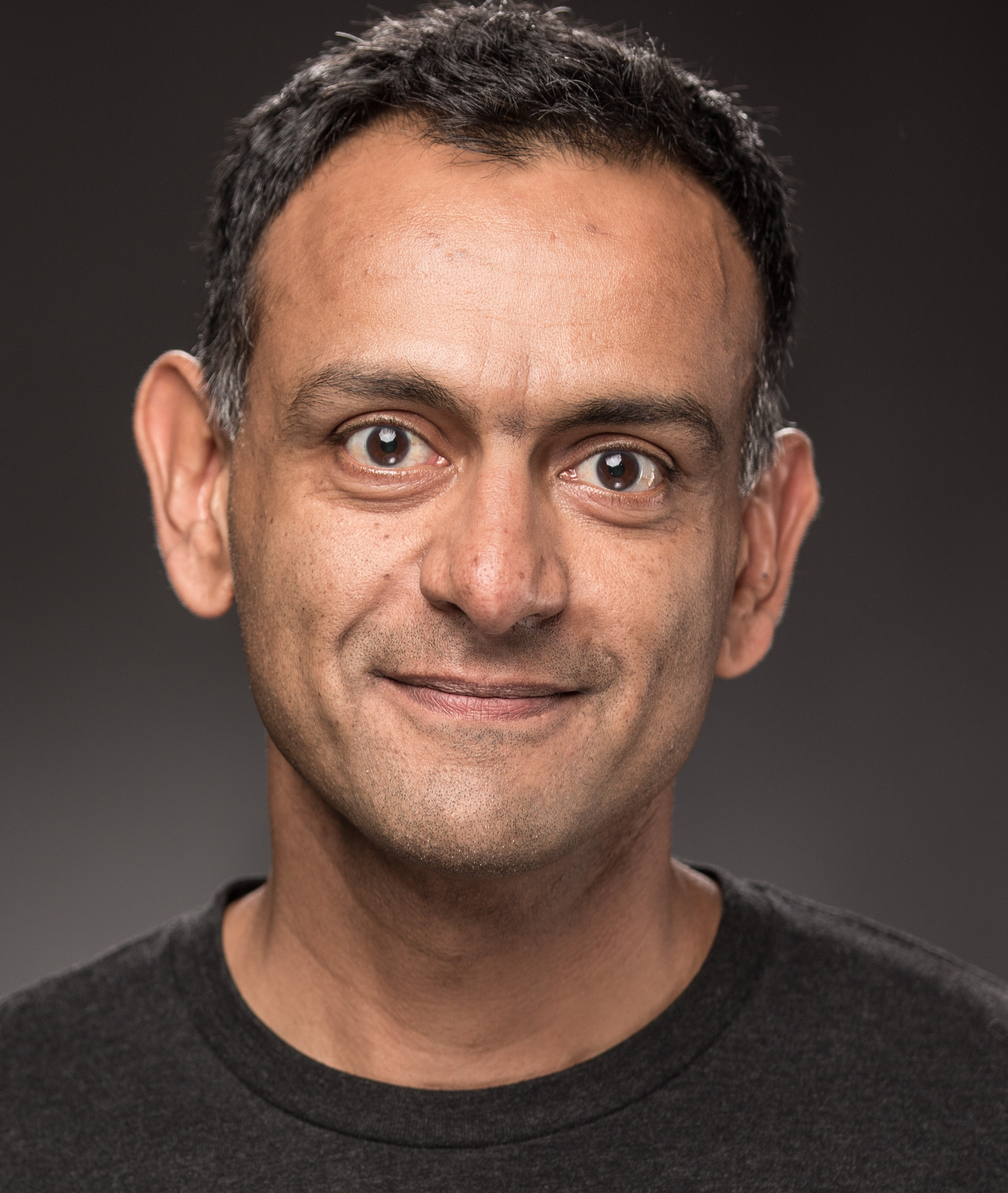 